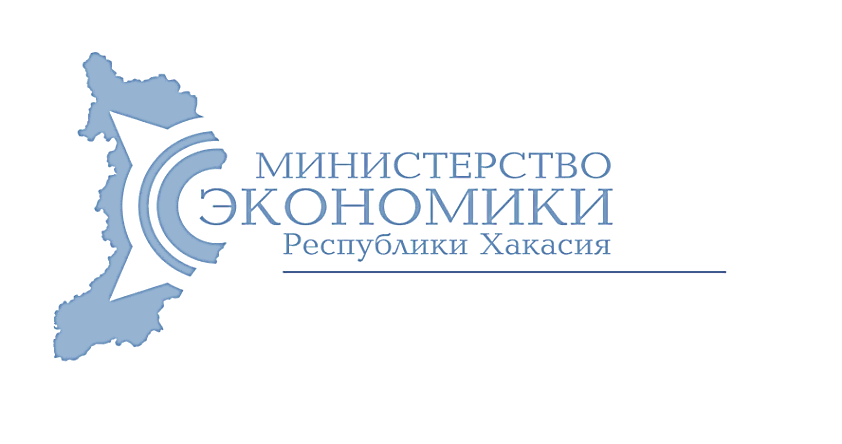 Мониторинг
социально-экономического развития муниципальных образований
Республики Хакасия
(городских округов и муниципальных районов)
по итогам 2016 года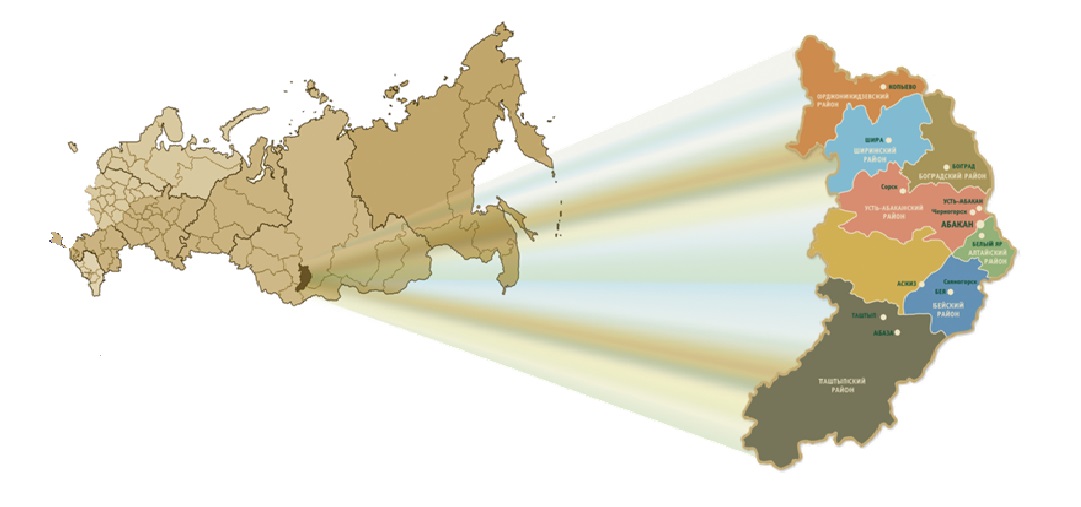 МОНИТОРИНГ СОЦИАЛЬНО-ЭКОНОМИЧЕСКОГО РАЗВИТИЯ МУНИЦИПАЛЬНЫХ ОБРАЗОВАНИЙ(городских округов и муниципальных районов) 
Республики Хакасия по итогам 2016 годаМониторинг социально-экономического развития муниципальных образований (городских округов и муниципальных районов) Республики Хакасия по итогам 2016 года подготовлен на основе данных, представленных Управлением Федеральной службы государственной статистики по Красноярскому краю, Республике Хакасия и  Республике Тыва, и органами исполнительной власти Республики Хакасия.Динамика основных показателей социально-экономического развития Республики Хакасия, %В результате анализа динамики основных показателей социально-экономического развития Республики Хакасия по итогам января-декабря 2016 года были получены следующие результаты:индекс промышленного производства в 2016 году вырос на 9,3% г/г;производство продукции сельского хозяйства увеличилось на 1,5% г/г; реальная среднемесячная заработная плата выросла на 0,2% г/г; индекс потребительских цен на все  товары и услуги в республике сложился ниже, чем по Российской Федерации ‒ 105,7% и 107,1% соответственно;темпы снижения инвестиций в основной капитал замедлились (78,9%);уровень регистрируемой безработицы снизился с 2,1% до 1,8%.ЭКОНОМИЧЕСКОЕ РАЗВИТИЕИтоги деятельности промышленного комплекса Республики Хакасия свидетельствуют об устойчивом росте производства крупных региональных предприятий в угольной промышленности, добыче металлических руд, производстве и распределении электроэнергии, газа и воды, а также отдельных предприятий, выпускающих продукцию местного потребительского спроса. Индекс промышленного производства по итогам 2016 года составил 109,3% к 2015 году, тогда как в среднем по Российской Федерации (далее – РФ) – 101,1%, по Сибирскому федеральному округу (далее – СФО) – 100,4%. По темпам роста промышленного производства Республика Хакасия среди субъектов РФ заняла 11 позицию, среди субъектов СФО – 2. Угледобывающими предприятиями региона в отчетном году добыто 
19,5 млн тонн угля (112,9% к 2015 году), обогащенного – 8,4 млн тонн (108,8%). На предприятиях добычи полезных ископаемых, кроме топливно-энергетических наибольший рост производства демонстрировали предприятия по добыче медных концентратов (133,9% к 2015 году). Добыча золотосодержащей руды и концентратов, молибденовой руды, ферромолибдена увеличилась от 104,7% до 117,2% к 2015 году.Производство и распределение электроэнергии, газа и воды в отчетном году по сравнению с предшествующим годом выросло на 23,1%, в том числе выработка электроэнергии – на 26,7%, тепловой энергии – на 2,9%. По темпам роста производства электроэнергии республика вошла в пятерку лучших регионов РФ и в тройку лидеров субъектов СФО. Объем отгруженных товаров собственного производства, выполненных работ, услуг по кругу крупных и средних организаций в 2016 году и темп роста промышленного производстваВ 2016 году объем отгруженных товаров собственного производства, выполненных работ и услуг по кругу крупных и средних организаций в целом по Республике Хакасия был выше уровня 2015 года на 4,4%. Рост показателя наблюдался во всех муниципальных образованиях Республики Хакасия.Наибольший удельный вес объема отгруженных товаров собственного производства в республиканском объеме имеет муниципальное образование 
г. Саяногорск (57,5%), на втором месте – г. Черногорск (15,3%), на третьем месте ‒  
г. Абакан (12,6%). Наибольший объем отгруженных товаров собственного производства на душу населения по-прежнему наблюдается в городах Саяногорск, Сорск, Черногорск и в Бейском районе.Объем отгруженных товаров собственного производства по кругу крупных и средних организаций на душу населения, рублейОбъем инвестиций в основной капитал по кругу крупных и средних организаций по всем источникам финансирования по республике в 2016 году составил 19974,8 млн рублей (78,9% к 2015 году). В 2015 году объем инвестиций составил 21685,5 млн рублей (65,9% к 2014 году). Индекс физического объема  инвестиций по кругу крупных и средних организаций по всем источникам финансирования в 2016 году уменьшился по сравнению с 
2015 годом на 21,1%.Снижение  объема инвестиций в основной капитал произошло за счет высокой зависимости Республики Хакасия от нескольких видов экономической деятельности, среди которых цветная и черная металлургия, добыча топливно-энергетических полезных ископаемых и производство электроэнергии, находящихся на территориях монопрофильных муниципальных образований (высокий уровень монопрофильности экономики). Кроме того, к основным факторам торможения инвестиционных процессов можно отнести ограничение к доступу источников финансирования (в условия международных санкций): удорожание кредитных ресурсов (высокие процентные ставки по кредитам отечественных банков), что повлияло на снижение объемов привлеченных средств. Санкции оказали негативное влияние на экономическую деятельность региональных экспортеров сырья и металлов на международных товарных рынках (ОАО «РУСАЛ Саяногорск», ОАО «РУСАЛ САЯНАЛ», 
ООО «Сорский ГОК», ООО «Сорский ФМЗ», ООО «СУЭК  Хакасия», являющимися градообразующими организациями монопрофильных муниципальных образований).Основным источником финансирования инвестиций в основной капитал для хозяйствующих субъектов без малого предпринимательства  в январе-декабре 
2016 года являлись собственные средства (50,6%). Из привлеченных средств более 62% приходились на бюджетные средства и 18% на средства организаций и населения, привлеченные для долевого строительства. Большую часть бюджетных средств составляли средства из федерального бюджета (63,7%) и республиканского бюджета (32,2%).   Удельный вес объема инвестиций в основной капитал муниципальных образований в республиканском объеме по кругу крупных и средних организаций в 2016 году, %Наибольшая доля инвестиций в основной капитал приходится на города Абакан, Саяногорск, и Черногорск.Рост объема инвестиций в основной капитал (с учетом дефлятора) зафиксирован только в г. Саяногорске (114,1%) и Усть-Абаканском районе (147,7%). В остальных муниципальных образованиях произошло снижение объема инвестиций в основной капитал. В республике наблюдалось снижение объемов жилищного строительства. Ввод в действие жилых домов за счет всех источников финансирования в 2016 году по отношению к 2015 году снизился на 38,3%. Всего по республике в 2016 году введено 185,9 тыс. кв. м общей площади жилых домов. Основная доля ввода в действие жилых домов в Республике Хакасия в 2016 году приходится на 
г. Абакан – 57,1% и г. Черногорск – 11,7%. Среди муниципальных районов наибольший объем ввода в действие жилых домов отмечен в Аскизском ‒ 5,4%, Таштыпском – 5,1% и Усть-Абаканском – 5,2%.Объем производства продукции сельского хозяйства в республике за 
2016 год составил 14104,8 млн рублей (101,5% к 2015 году). Поголовье крупного рогатого скота в сельскохозяйственных организациях республики уменьшилось относительно 2015 года на 3,6% (1072 головы), в том числе поголовье коров – на 2,3% (260 голов).Поголовье крупного рогатого скота в крупных, средних и малых сельскохозяйственных организациях на 1 января 2017 года, головВ сельскохозяйственных организациях Бейского, Боградского, Орджоникидзевского, Усть-Абаканского и Ширинского районов отмечено снижение поголовья крупного рогатого скота (далее ‒ КРС). Так, в Бейском районе поголовье крупного рогатого скота уменьшилось на 109 голов (3,6%), в Боградском – на 237 голов (17,2%), в Орджоникидзевском – на 82 головы (2,4%), в 
Усть-Абаканском ‒ 352 головы (14,1%) и в Ширинском ‒ 595 голов (5,1%). Рост поголовья КРС зафиксирован в Алтайском районе – 347 голов (8,2%), в Аскизском районе – 18 голов (1,3%), в Таштыпском районе – на 138 голов (12,6%). Наибольшее количество голов КРС в сельскохозяйственных организациях  Ширинского района – 11158 голов.Поголовье свиней по итогам 2016 года в республике увеличилось по сравнению с 2015 годом на 6,8% и составило 2595 голов. Свиноводством в республике занимаются только в Алтайском (436 голов), Усть-Абаканском 
(2040 голов) и Ширинском (119 голов) районах.Поголовье овец и коз в сельскохозяйственных организациях относительно 2015 года увеличилось на 8,7% и составило 33814 головы. Наибольшее количество отмечено в Аскизском (11681 голова), Усть-Абаканском (7134 головы) и Ширинском (10973 головы) районах. Их доля в поголовье овец и коз республики составила 88,1%.Поголовье птиц в сельскохозяйственных организациях в целом по республике относительно 2015 года увеличилось на 12,1% и составило 
332,6 тыс. голов. Птицеводством в республике занимаются только в 
Орджоникидзевском и Усть-Абаканском районах.Производство основных видов продукции животноводства 
в крупных, средних и малых сельскохозяйственных организациях муниципальных образований Республики Хакасия в 2016 годуПроизводство основных видов продукции в крупных, средних и малых сельскохозяйственных организациях в целом по республике характеризовали следующие данные:- произведено на убой всех видов скота и птицы в живой массе 2,5 тыс. тонн, или 72,6% к соответствующему периоду прошлого года;- валовой надой молока составил 28,6 тыс. тонн, или 88% к соответствующему периоду прошлого года.Продуктивность коров молочного стада в сельскохозяйственных организациях в январе-декабре 2016 года составила 4318 кг молока на 1 корову, или 105,7% к аналогичному периоду 2015 года.Мониторинг социально-экономического развития муниципальных образований (городских округов и муниципальных районов) Республики Хакасия по итогам 2016 года подготовлен без учета показателей: «Отгружено товаров собственного производства, выполненных работ и услуг собственными силами по чистым видам экономической деятельности крупных и средних сельскохозяйственных организаций» в связи с тем, что данные не публикуются  в целях обеспечения конфиденциальности первичных статистических данных, полученных от организаций, в соответствии с Федеральным законом от 29.11.2007 № 282-ФЗ;«Доля занятых в сфере малого предпринимательства от общей численности работающих в крупных, средних и малых организациях», информация о деятельности малых предприятий в разбивке по муниципальным образованиям не предоставляется.СОЦИАЛЬНОЕ РАЗВИТИЕ По состоянию на 1 января 2017 года просроченная задолженность по заработной плате по кругу наблюдаемых видов экономической деятельности составила 568 тыс. рублей, что на 94,1% меньше задолженности сложившейся на 
1 января 2016 года. На 1 января 2017 года просроченную задолженность по заработной плате имело 1 муниципальное образование – Алтайский район. Просроченная задолженностью является задолженность по НДФЛ администраций сельских советов за май-октябрь 2016 года – 568 тыс. рублей. Отношение общей задолженности по выплате заработной платы к месячному фонду заработной платы организаций, имеющих задолженность, в Алтайском районе и в целом по республике составило 38,1%. Среднемесячная номинальная начисленная заработная плата (крупных и средних организаций) в разрезе муниципальных образований, руб.Среднемесячная начисленная заработная плата работников крупных и средних организаций по республике за 2016 год составила 34582,4 рублей и возросла по сравнению с 2015 годом на 5%.Самые высокие темпы роста среднемесячной начисленной заработной платы наблюдались в городе Черногорске и Алтайском районе – 107,4 и 107,5% соответственно. Только в городах Абакане и Саяногорске среднемесячная начисленная заработная плата по крупным и средним предприятиям была выше средней по республике, во всех остальных муниципальных образованиях – ниже средней по республике. Продолжает оставаться высокой дифференциация по уровню среднемесячной заработной платы между муниципальными образованиями республики. Самая высокая заработная плата по итогам 2016 года в г. Саяногорске – 39949,3 рубля, самая низкая в Орджоникидзевском районе – 22089,5 рублей. Уровень регистрируемой безработицы на 1 января 2017 года составил 1,8%, что ниже значения показателя на 1 января 2016 года на 0,3 п.п. Уровень безработицы был ниже среднереспубликанского значения в 6-ти муниципальных образованиях. Наименьшие значения этого показателя были отмечены в г. Сорске (0,8%), Бейском (1,7%) и Усть-Абаканском (1,6%) районах. Наибольший уровень безработицы среди городов в г. Саяногорске (остался на уровне 2015 года 1,8%), среди районов – в Орджоникидзевском (3,2%).Динамика уровня безработицы в разрезе муниципальных образований Республики Хакасия,%По республике оборот розничной торговли за 2016 год составил 
17134,8 млн рублей (103,8%), объем платных услуг – 8183,4 млн рублей (97%), оборот общественного питания – 301,3 млн рублей (93,9%).Динамика потребительского рынка по кругу крупных и средних организаций, %Наибольший рост оборота розничной торговли по крупным и средним организациям наблюдался в городах Абаза (144,4) и Саяногорск (123,4), в 
Бейском (130,1) и Боградском  районах (110,3%).Оборот розничной торговли по крупным и средним организациям за 2016 год,  в % к 2015 годуПо-прежнему наибольшую долю в общем объеме оборота розничной торговли республики по крупным и средним организациям занимает муниципальное образование город Абакан – 12599,6 млн рублей или 73,5%.Оборот розничной торговли  крупных и средних организаций на душу населения за 2016 год, в рубляхНаибольший оборот розничной торговли крупных и средних организаций на душу населения в 2016 году отмечен в городах Абакан (70325 рублей) и 
Саяногорск (24334 рубля). Наименьшее значение данного показателя – в Орджоникидзевском районе (4627,8 рублей).Объем платных услуг населению по крупным и средним организациям на душу населения за 2016 год, в рубляхНаибольший объем платных услуг населению по крупным и средним организациям на душу населения в 2016 году зафиксирован: среди городов – в Абакане (31754 рубля) и Сорске (17941 рубль), среди районов – в Ширинском 
(13644 рубля). Наименьшее значение данного показателя – в Таштыпском 
(2420 рублей) и Боградском (2699 рублей) районах. Для сложившейся демографической ситуации в республике характерно незначительное улучшение показателей в сравнении с 2015 годом. Рождаемость в республике в 2016 году продолжала снижаться, но за счет снижения уровня смертности, показатель естественного прироста населения остается положительным – 723 человека, что на 28 человек больше, чем в 2015 году. Естественная убыль населения наблюдалась в шести муниципальных образованиях, наибольшая в Ширинском районе (-125 человек) и в г. Абазе 
(-79 человек). Наибольший естественный прирост отмечен  в г. Абакане 
(604 человека) и Аскизском районе (140 человек). Естественный прирост (+),  убыль (-) населения Республики Хакасия в 2016 году (на 1000 человек населения)В республике в 2016 году произошло незначительное снижение коэффициента рождаемости с 14,7 ‰ до 14,1 ‰ в сравнении с 2015 годом и  снижение коэффициент смертности – с 13,4 ‰ до 12,8 ‰. Коэффициент естественного прироста остался на уровне прошлого года и составил 1,3 ‰.Наибольшие значения коэффициента рождаемости были зафиксированы в Аскизском (17,2 ‰) и Таштыпском (16,1 ‰) районах.Наибольшие значения коэффициента смертности населения – в Ширинском (18,3 ‰) и Бейском (16,4 ‰) районах.В целом по республике общие итоги миграции в 2016 году характеризовались снижением миграционного прироста населения в сравнении с 2015 годом. Миграционный прирост населения наблюдался в четырех муниципальных образованиях республики, наибольший прирост в г. Абакане 
(1928 человек) и г. Черногорске (325 человек). Наибольшая миграционная убыль в 2016 году зафиксирована в г. Саяногорске (-359 человек) и Аскизском районе 
(-744 человека). Число зарегистрированных преступлений в 2016 году по республике снизилось на 19,8% по сравнению с 2015 годом. Увеличение данного показателя наблюдалось только в Таштыпском районе (на 1,4%). В остальных муниципальных образованиях наблюдалась положительная динамика снижения числа зарегистрированных преступлений. Наибольшее снижение наблюдалось в Бейском районе (на 29,4%) по отношению к 2015 году.Число зарегистрированных преступлений в 2016 году (на 10000 человек населения)ФИНАНСОВАЯ УСТОЙЧИВОСТЬ БЮДЖЕТОВСтепень сбалансированности местных бюджетов городских округов, %В целом сбалансированность местных бюджетов по городским округам за 2016 год увеличилась по сравнению с 2015 годом в среднем на 0,2 п.п. и составила 95,4%. По итогам 2016 года не имеют дефицит бюджета только город Сорск.Степень сбалансированности местных бюджетов муниципальных районов, %Средний показатель степени сбалансированности местных бюджетов муниципальных районов по итогам 2016 года по сравнению с 2015 годом снизился на 1,4 п.п. и составил 92,4%, при этом увеличение показателя по Алтайскому району на 2,4 п.п., Ширинскому району – на 6,9 п.п.Отношение задолженности к общему объему расходов бюджетов городских округов, %За 2016 год установлен рост просроченной кредиторской задолженности по отношению к 2015 году в среднем на 18,3 п.п. Рост просроченной кредиторской задолженности наблюдался по всем городским округам.Отношение задолженности к общему объему расходов бюджетов муниципальных районов, %Значение данного показателя по сравнению с прошлым годом увеличилось по муниципальным районам в среднем на 14,8 п.п. Увеличение отношения просроченной кредиторской задолженности к общему объему расходов установлено по всем муниципальным районам.Уровень обеспеченности расходов на выполнение собственных полномочий органов местного самоуправления городских округов собственными доходами, %Средний показатель городских округов по уровню обеспеченности расходов на выполнение собственных полномочий собственными доходами за 2016 год по отношению к 2015 году незначительно снизился на 0,4 п.п. и составил 73,6%.За анализируемый период установлен рост показателя по уровню обеспеченности расходов на выполнение собственных полномочий собственными доходами по отношению к 2015 году по городам Абакану, Абазе и Сорску.Уровень обеспеченности расходов на выполнение собственных полномочий органов местного самоуправления муниципальных районов собственными доходами, %Уровень обеспеченности расходов на выполнение собственных полномочий собственными доходами по сравнению с анализируемым периодом прошлого года в целом по муниципальным районам увеличился на 4,3 п.п. За 2016 год выше среднего значения уровень обеспеченности расходов на выполнение собственных полномочий собственными доходами имеют следующие муниципальные районы: Алтайский район (на 20,1 п.п.), Бейский район 
(на 6,5 п.п.), Боградский район (на 1,8 п.п.) и Усть-Абаканский район (на 8,9 п.п.). Отношение долга городских округов к доходам бюджета, %Средний показатель отношения муниципального долга к доходам бюджета по городским округам за 2016 год увеличился на 1,9 п.п. по сравнению с 2015 годом.Отношение долга муниципальных районов к доходам бюджета, %В среднем величина показателя отношения муниципального долга к доходам бюджетов муниципальных районов на 1 января 2017 года возросла на 5,4 п.п. по сравнению с прошлым годом.Уровень бюджетной обеспеченности городских округов, %Увеличение показателя по уровню бюджетной обеспеченности за 2016 год по отношению к 2015 году установлено по городам Абазе, Саяногорску и Сорску.Уровень бюджетной обеспеченности муниципальных районов, %Уровень бюджетной обеспеченности по муниципальным районам за 
2016 год сложился выше среднего значения по Алтайскому (104,2%), Бейскому (107,1%), Орджоникидзевскому (105,2%), Усть-Абаканскому (105,5)% и Ширинскому (102,8%) районам.В целом за 2016 год по сравнению с 2015 годом значения анализируемых показателей финансовой устойчивости муниципальных образований Республики Хакасия ухудшились. Так, снижены показатели по степени сбалансированности бюджетов и увеличены показатели по отношению кредиторской задолженности к общему объему расходов и отношению долга муниципального образования к доходам, но, при этом, незначительно увеличен показатель по уровню обеспеченности расходов на выполнение собственных полномочий собственными доходами.СОЦИАЛЬНАЯ И ИНЖЕНЕРНАЯ ИНФРАСТРУКТУРАОбеспеченность детскими дошкольными учреждениями (мест на 
1000 детей дошкольного возраста) в республике составляет 719 мест. Самый высокий показатель в г. Саяногорске (1028 мест). Выше среднереспубликанского значения обеспеченность детскими дошкольными учреждениями зафиксирована в следующих муниципальных образованиях: г. Абакан – 792 места, г. Черногорск – 769 мест и г. Сорск – 732 места. Самое низкое значение данного показателя в Аскизском районе – 392 места.По показателю численность обучающихся в первую смену в дневных учреждениях общего образования в процентах к общему числу обучающихся в этих учреждениях, значение 100% имеют 4 муниципальных образования: г. Сорск, Бейский, Боградский и Ширинский районы. Наименьшее значение данного показателя в муниципальных образованиях г. Абакан (77,2%) и Алтайский район (82,7%). По обеспеченности больничными койками (на 10000 человек населения) на первом месте среди городов – г. Абакан (123 койки), среди районов – Ширинский (65,3 коек). Самая низкая обеспеченность больничными койками среди городов зафиксирована в г. Сорске (44,3 койки), среди районов в Усть-Абаканском районе – 34,1 койки. Обеспеченность амбулаторно-поликлиническими учреждениями по республике составляет в среднем 326,8 посещений в смену на 10000 человек населения. Наибольшее значение данного показателя в г. Абакане – 
416,8 посещений, в Орджоникидзевском районе – 678,5. На последнем месте по обеспеченности находится г. Абаза – 189,8 и Усть-Абаканский район – 144,1. Объектами инженерной инфраструктуры лучше обеспечены города Абакан, Саяногорск, Сорск. По показателям: удельный вес площади, оборудованной водопроводом, канализацией, отоплением, горячим водоснабжением первое место занимает г. Абакан. Среди муниципальных районов наибольшая обеспеченность объектами инженерной инфраструктуры в Ширинском и Орджоникидзевском районах. Последнее место по показателям удельный вес площади, оборудованной канализацией и горячим водоснабжением занимает Таштыпский район. РЕЙТИНГОВАЯ ОЦЕНКА УРОВНЯ социально-экономического развития муниципальных образований Республики Хакасия за 2016 годИтоги сводной рейтинговой оценки социально-экономического развития муниципальных образований за 2016 год в сравнении с 2015 годом показали следующее:В МУНИЦИПАЛЬНОМ ОБРАЗОВАНИИ Г. АБАКАН:объем отгруженных товаров собственного производства, выполненных работ, услуг по кругу крупных и средних организаций на душу населения вырос на 13,9% и составил 115152,0 руб.; объем инвестиций в основной капитал крупных и средних организаций  по всем источникам финансирования на душу населения вырос на 15,8 % и составил 47533,0 руб.;остался по-прежнему самый высокий объем оборота розничной торговли по кругу крупных и средних организаций во всех каналах реализации на душу населения – 70325,0 руб. (64613,0 руб.);уровень регистрируемой безработицы снизился на 0,3 п.п. и составил 1,6%;отмечен самый высокий естественный прирост населения среди городских округов – 3,4 ‰ (3,8 ‰);уровень преступности на 10 тыс. человек населения снизился на 27,7% и составил 218,6%;установлен рост уровня обеспеченности расходов на выполнение собственных полномочий собственными доходами с 92% до 93,9%. Самый высокий показатель среди городских округов республики;уровень бюджетной обеспеченности снизился на 8,1 п.п. и составил 94,4%;имеется муниципальный долг. Отношение долга муниципального образования к доходам бюджета – 17,1% (15,1%);обеспеченность детскими дошкольными учреждениями увеличилась на 8,8% и составила 792 места на 1000 детей.В МУНИЦИПАЛЬНОМ ОБРАЗОВАНИИ Г. АБАЗА:объем отгруженных товаров собственного производства, выполненных работ, услуг по кругу крупных и средних организаций на душу населения снизился на 97,1% и составил 1936,0 руб. Это самый низкий показатель среди муниципальных образований республики;объем инвестиций в основной капитал крупных и средних организаций  по всем источникам финансирования на душу населения по-прежнему самый низкий среди муниципальных образований, он составил 863,4 руб. (1639,2 руб.);наблюдался наибольший рост оборота розничной торговли по кругу крупных и средних организаций во всех каналах реализации на душу населения – 144,4% по сравнению с 2015 годом;уровень регистрируемой безработицы снизился с 2,6% до 1,5%;зафиксирована самая высокая среди городских округов естественная убыль населения – 5,0 ‰ (-5,2‰);уровень преступности на 10 тыс. человек населения снизился на 17,9% и составил 203,3%;выросло  значение показателя по уровню бюджетной обеспеченности ‒ 103,9% (92,1%);имеется муниципальный долг. Отношение долга муниципального образования к доходам бюджета – 2,7% (2,6%);обеспеченность детскими дошкольными учреждениями увеличилась на 6,6% и составила 657 мест на 1000 детей.В МУНИЦИПАЛЬНОМ ОБРАЗОВАНИИ Г. САЯНОГОРСК:объем отгруженных товаров собственного производства, выполненных работ, услуг по кругу крупных и средних организаций на душу населения вырос на 2% и составил 1535531,0 руб. Город Саяногорск по-прежнему занимает первое место по данному показателю;объем инвестиций в основной капитал крупных и средних организаций  по всем источникам финансирования на душу населения самый высокий среди муниципальных образований ‒ 98368,0 руб. (77897,9 руб.);оборот  розничной торговли по кругу крупных и средних организаций во всех каналах реализации на душу населения вырос  на 33,2% и составил 
24334,0 руб.;уровень регистрируемой безработицы остался на уровне 2015 года и составил 1,8%;коэффициент естественной убыли населения ‒ 0,4‰ (-0,2‰);уровень преступности на 10 тыс. человек населения снизился с 214,6 ед. до 163,4 ед., самый низкий показатель среди муниципальных образований республики;снизился уровень обеспеченности расходов на выполнение собственных полномочий собственными доходами с 75% до 64,7%;отношение долга к доходам бюджета составило 19,2%, это на 2,6 п.п. выше, чем в 2015 году;уровень бюджетной обеспеченности вырос с 87,2% до 91,6%;зафиксирована самая высокая обеспеченность детскими дошкольными учреждениями  – 1028 мест на 1000 детей.В МУНИЦИПАЛЬНОМ ОБРАЗОВАНИИ Г. СОРСК:объем отгруженных товаров собственного производства, выполненных работ, услуг по кругу крупных и средних организаций на душу населения вырос на 7,2% и составил 493759,0 руб.; объем инвестиций в основной капитал крупных и средних организаций по всем источникам финансирования на душу населения снизился на 27,4% и составил 11506,7 руб.;оборот розничной торговли по кругу крупных и средних организаций во всех каналах реализации на душу населения составил 5396,0 руб. (5699,0 руб.), это самый низкий показатель среди муниципальных образований республики;уровень регистрируемой безработицы снизился на 0,4 п.п. и составил 0,8%, самый низкий показатель по республике;естественный прирост населения составил 0,2‰ (-5,2‰);уровень преступности на 10 тыс. человек населения снизился на 12,2% и составил 267,8 ед., это самый высокий показатель среди городских округов республики;значение показателя по уровню бюджетной обеспеченности составило 110,3% (99,4%), самый высокий показатель среди муниципальных образований республики;по показателю «степень сбалансированности бюджетов» не имеют дефицит бюджета только город Сорск (101,6%);обеспеченность детскими дошкольными учреждениями увеличилась на 6% и составила 732 места на 1000 детей;численность обучающихся в первую смену в дневных учреждениях общего образования в % к общему числу обучающихся в этих учреждениях составила 100%.В МУНИЦИПАЛЬНОМ ОБРАЗОВАНИИ Г. ЧЕРНОГОРСК: незначительно увеличился  объем отгруженных товаров собственного производства, выполненных работ, услуг по кругу крупных и средних организаций на душу населения на 1% и составил 326359,0 руб.; объем инвестиций в основной капитал крупных и средних организаций по всем источникам финансирования на душу населения снизился на 51,1% и составил 27577,1 руб.;оборот  розничной торговли по кругу крупных и средних организаций во всех каналах реализации на душу населения  вырос на 9,4% и составил 
10408 руб.;уровень регистрируемой безработицы остался на уровне 2015 года и составил 1,4%; уровень преступности на 10 тыс. человек населения снизился на 23,8% и составил 186,3 ед.;естественный прирост населения в расчете на 1000 чел. населения составил 1,3 ‰ (1,6‰);сократился уровень обеспеченности расходов на выполнение собственных полномочий собственными доходами с 43,9% до 42,1%;уровень бюджетной обеспеченности снизился на 6,6 п.п. и составил 99,6%;имеется муниципальный долг. Отношение долга муниципального образования к доходам бюджета составило – 5,9% (4,7%);обеспеченность детскими дошкольными учреждениями снизилась на 1,6% и составила 769 места на 1000 детей.В МУНИЦИПАЛЬНОМ ОБРАЗОВАНИИ АЛТАЙСКИЙ РАЙОН:объем отгруженных товаров собственного производства, выполненных работ, услуг по кругу крупных и средних организаций на душу населения увеличился на 22,5% и составил 190744,0 руб.;объем инвестиций в основной капитал крупных и средних организаций по всем источникам финансирования на душу населения увеличился на 11,3% и составил 20284,6 руб.;отношение общей задолженности по выплате заработной платы к месячному фонду заработной платы организаций, имеющих задолженность ‒ 38,1%; оборот розничной торговли по кругу крупных и средних организаций во всех каналах реализации на душу населения сократился на 5,7% и составил
 8000,4 руб.;снизился уровень регистрируемой безработицы с 2,2% до 2,0%;естественный прирост населения в расчете на 1000 человек  составил 2,5 ‰ 
(-0,1‰);уровень преступности на 10 тыс. человек населения снизился на 13,5% и составил 194,4 ед., самый низкий показатель среди муниципальных районов республики;уровень обеспеченности расходов на выполнение собственных полномочий собственными доходами вырос и составил 47,6% (самый высокий среди муниципальных районов);уровень бюджетной обеспеченности составил 104,2%, это ниже 2015 года на 1,9 п.п.;по обеспеченности детским дошкольными учреждениями занимает 
1 место среди муниципальных районов республики и составляет 688 мест на 
1000 детей.В МУНИЦИПАЛЬНОМ ОБРАЗОВАНИИ АСКИЗСКИЙ РАЙОН:объем отгруженных товаров собственного производства, выполненных работ, услуг по кругу крупных и средних организаций на душу населения снизился на 41,1% и составил 15412,0 руб.; объем инвестиций в основной капитал крупных и средних организаций по всем источникам финансирования на душу населения сократился на 28,7%, но при этом занимает лидирующее положение среди муниципальных районов республики ‒ 22601,9 руб.;незначительно увеличился оборот розничной торговли по кругу крупных и средних организаций во всех каналах реализации на душу населения с 6425,0 руб. до 6944,0 руб.;снизился уровень регистрируемой безработицы с 4% до 2,8%;показатель «естественный прирост населения на 1000 человек населения» снизился с 6,0‰ до 3,6 ‰, по-прежнему остается  самым высоким по республике;уровень преступности на 10 тыс. человек населения снизился на 13,4% и составил 228,3 ед.;уровень обеспеченности расходов на выполнение собственных полномочий собственными доходами вырос на 2,6 п.п. и составил 19,9%;уровень бюджетной обеспеченности составил 95,9%, это ниже 2015 года на 3,6 п.п.;вырос муниципальный долг. Отношение долга муниципального образования к доходам бюджета – 13,5% (6,2%);обеспеченность детским дошкольными учреждениями самая низкая среди муниципальных образований республики, составляет 392 места на 1000 детей.В МУНИЦИПАЛЬНОМ ОБРАЗОВАНИИ БЕЙСКИЙ РАЙОН:объем отгруженных товаров собственного производства, выполненных работ, услуг по кругу крупных и средних организаций на душу населения – 372510,0 руб.,  лидер среди муниципальных районов республики;объем инвестиций в основной капитал крупных и средних организаций по всем источникам финансирования на душу населения снизился на 61,4% и составил 14959,0 руб.;оборот розничной торговли по кругу крупных и средних организаций во всех каналах реализации на душу населения сократился на 43,3% и составил 6189,0 руб.;уровень регистрируемой безработицы снизился с 1,8% до 1,7%;коэффициент естественной убыли населения снизился на 0,5 п.п. и составил 0,6 ‰;уровень преступности на 10 тыс. человек населения снизился на 28,8% и составил 208,8 ед.;уровень обеспеченности расходов на выполнение собственных полномочий собственными доходами вырос на 4,3 п.п. и составил 34%;уровень бюджетной обеспеченности составил 107,1%, самый высокий среди муниципальных районов республики; обеспеченность детскими дошкольными учреждениями увеличилась на 3% и составила 543 места на 1000 детей численность обучающихся в первую смену в дневных учреждениях общего образования в % к общему числу обучающихся в этих учреждениях составила 100%.В МУНИЦИПАЛЬНОМ ОБРАЗОВАНИИ БОГРАДСКИЙ РАЙОН:объем отгруженных товаров собственного производства, выполненных работ и услуг на душу населения увеличился на 8,6% и составил 5213,0 руб.;объем инвестиций в основной капитал крупных и средних организаций по всем источникам финансирования на душу населения снизился на 70,7% и составил 2504,0 руб.;наблюдалось увеличение оборота розничной торговли по кругу крупных и средних организаций во всех каналах реализации на душу населения с 9766,0 руб. до 11610,0 руб.;уровень регистрируемой безработицы снизился с 2,8% до 2,5%; естественная убыль населения в расчете на 1000 чел. составила 1,1‰ 
(-0,2‰); уровень преступности на 10 тыс. человек населения снизился на 7,7% и составил 229,4 ед.;показатель «уровень обеспеченности расходов на выполнение собственных полномочий собственными доходами» увеличился с 15% до 29,3%;уровень бюджетной обеспеченности составил 89,4%, самый низкий среди муниципальных  образований республики; вырос муниципальный долг. Отношение долга муниципального образования к доходам бюджета – 28,6% (11,6%);обеспеченность детскими дошкольными учреждениями увеличилась на 17,4% и составила 625 мест на 1000 детей;численность обучающихся в первую смену в дневных учреждениях общего образования в % к общему числу обучающихся в этих учреждениях составила 100%.В МУНИЦИПАЛЬНОМ ОБРАЗОВАНИИ ОРДЖОНИКИДЗЕВСКИЙ РАЙОН:объем отгруженных товаров собственного производства, выполненных работ и услуг на душу населения незначительно вырос на 3,6% и составил 8612,0 руб.;объем инвестиций в основной капитал крупных и средних организаций по всем источникам финансирования на душу населения снизился на 79% и составил 11992,4 руб.;оборот розничной торговли по кругу крупных и средних организаций во всех каналах реализации на душу населения самый низкий среди муниципальных образований республики ‒ 4627,8 руб.(5327,0 руб.);уровень регистрируемой безработицы снизился с 4,4% до 3,2%, но остается самым высоким среди муниципальных образований республики;естественная убыль населения в расчете на 1000 чел. населения составила 
0,7 ‰, (-2 ‰);в районе зафиксирован самый высокий уровень преступности 
240,4 ед. в расчете на 1000 чел. населения, это ниже уровня 2015 года на 21,5%;увеличен показатель «уровень обеспеченности расходов на выполнение собственных полномочий собственными доходами» с 16,2 до 23,4%;уровень бюджетной обеспеченности вырос на 2,5 п.п. и составил 105,2%; отношение долга муниципального образования к доходам бюджета – 11,1% (6,7%);обеспеченность детским дошкольными учреждениями составила 620 мест на 1000 детей, это выше прошлого года на 7,7%.В МУНИЦИПАЛЬНОМ ОБРАЗОВАНИИ ТАШТЫПСКИЙ РАЙОН:объем отгруженных товаров собственного производства, выполненных работ и услуг на душу населения увеличился на 18% и составил 77534,0 руб.;объем инвестиций в основной капитал крупных и средних организаций по всем источникам финансирования на душу населения незначительно снизился на 2,1% и составил 7986,7 руб.;увеличился оборот розничной торговли по кругу крупных и средних организаций во всех каналах реализации на душу населения  с 9409,0 руб. до 10016,0 руб.;отмечено снижение уровня регистрируемой безработицы с 2,8% до 2,4%;отмечено снижение естественного прироста населения (на 1000 человек населения) с 2,5‰  до 1,6 ‰;уровень преступности на 10 тыс. человек населения повысился на 1,9% и составил 236,4 ед.;уровень обеспеченности расходов на выполнение собственных полномочий собственными доходами самый низкий среди муниципальных образований республики (16,9%);уровень бюджетной обеспеченности снизился и составил 91,6% (102,2%).отношение долга муниципального образования к доходам бюджета – 11,5% (4%);обеспеченность детским дошкольными учреждениями составила 466 мест на 1000 детей, это выше прошлого года на 13%.В МУНИЦИПАЛЬНОМ ОБРАЗОВАНИИ УСТЬ-АБАКАНСКИЙ РАЙОН:объем отгруженных товаров собственного производства, выполненных работ и услуг на душу населения вырос на 18,3% и составил 32169,0 руб.;объем инвестиций в основной капитал крупных и средних организаций по всем источникам финансирования на душу населения увеличился  на 64,9% и составил 18976,3 руб.;незначительно увеличился оборот розничной торговли по кругу крупных и средних организаций во всех каналах реализации на душу населения с 17519,0 руб. до  17732,0 руб.;уровень регистрируемой безработицы снизился с 1,9% до 1,6%;наблюдался естественный прирост населения на 1000 чел. населения 
на 2,4 п.п. и составил  2,6 ‰;уровень преступности на 10 тыс. человек населения снизился на 14,1% и составил 208,6 ед.;показатель «уровень обеспеченности расходов на выполнение собственных полномочий собственными доходами» увеличился с 30,7% до 36,4%;уровень бюджетной обеспеченности составил 105,5% (104,2%);отношение долга муниципального образования к доходам бюджета – 3,8% (2%);обеспеченность детским дошкольными учреждениями составила 645 мест на 1000 детей, это выше прошлого года на 15,7%.В МУНИЦИПАЛЬНОМ ОБРАЗОВАНИИ ШИРИНСКИЙ РАЙОН:объем отгруженных товаров собственного производства, выполненных работ и услуг на душу населения увеличился на 56,5% и составил 125374,0 руб.;объем инвестиций в основной капитал крупных и средних организаций по всем источникам финансирования на душу населения снизился на 71,3% и составил 13777,5 руб.;оборот розничной торговли и общественного питания по кругу крупных и средних организаций во всех каналах реализации на душу населения вырос на 9,7% и составил 12246,0 руб.;уровень регистрируемой безработицы вырос на 0,1 п.п. и составил 2,3%;естественная убыль населения в расчете на 1000 чел. населения составила 
4,7 ‰ (-6,2 ‰), это самый худший показатель среди муниципальных районов республики;уровень преступности на 10 тыс. человек населения снизился на 25,7% и составил 197,4 ед.;увеличился уровень обеспеченности расходов на выполнение собственных полномочий собственными доходами с 20% до 25,3%;увеличился уровень бюджетной обеспеченности на 11,7 п.п. и составил 102,8%;отношение долга муниципального образования к доходам бюджета – 17,4% (13,2%);обеспеченность детским дошкольными учреждениями составила 682 места на 1000 детей, это выше прошлого года на 24,2%;численность обучающихся в первую смену в дневных учреждениях общего образования в % к общему числу обучающихся в этих учреждениях составила 100%.Муниципальное образованиеСкот и птица на убой в живом весеСкот и птица на убой в живом весеМолокоМолокоМуниципальное образованиетоннв % к 2015 годутоннв % к 2015 годуРеспублика Хакасия247472,62856088,0Алтайский р-н56654,2466094,3Аскизский р-н118187,3-0Бейский р-н25788,34657117,7Боградский р-н116,969,6-0Орджоникидзевский р-н24630,5429062,5Таштыпский р-н149,1146,2151494,0Усть-Абаканский р-н32794,2172265,9Ширинский р-н694118,411717102,3Муниципальное образованиеЭкономическое развитиеСоциальное развитиеФинансовая устойчивость бюджетовОбеспеченность объектами социальной и инженерной инфраструктурыСВОДНЫЙГородские округа Городские округа Городские округа Городские округа Городские округа Городские округа г. Абаза55255г. Абакан21411г. Саяногорск13524г. Сорск24132г. Черногорск21342Муниципальные районыМуниципальные районыМуниципальные районыМуниципальные районыМуниципальные районыМуниципальные районыАлтайский район16152Аскизский район34675Бейский район22362Боградский район86738Орджоникидзевский район78426Таштыпский район62787Усть-Абаканский район41241Ширинский район44514Показатели социально-экономического развития муниципальных образований Республики Хакасия
 (январь-декабрь 2016 года)Показатели социально-экономического развития муниципальных образований Республики Хакасия
 (январь-декабрь 2016 года)Показатели социально-экономического развития муниципальных образований Республики Хакасия
 (январь-декабрь 2016 года)Показатели социально-экономического развития муниципальных образований Республики Хакасия
 (январь-декабрь 2016 года)Показатели социально-экономического развития муниципальных образований Республики Хакасия
 (январь-декабрь 2016 года)Показатели социально-экономического развития муниципальных образований Республики Хакасия
 (январь-декабрь 2016 года)Показатели социально-экономического развития муниципальных образований Республики Хакасия
 (январь-декабрь 2016 года)Показатели социально-экономического развития муниципальных образований Республики Хакасия
 (январь-декабрь 2016 года)Показатели социально-экономического развития муниципальных образований Республики Хакасия
 (январь-декабрь 2016 года)Показатели социально-экономического развития муниципальных образований Республики Хакасия
 (январь-декабрь 2016 года)Показатели социально-экономического развития муниципальных образований Республики Хакасия
 (январь-декабрь 2016 года)Показатели социально-экономического развития муниципальных образований Республики Хакасия
 (январь-декабрь 2016 года)Показатели социально-экономического развития муниципальных образований Республики Хакасия
 (январь-декабрь 2016 года)Показатели социально-экономического развития муниципальных образований Республики Хакасия
 (январь-декабрь 2016 года)Показатели социально-экономического развития муниципальных образований Республики Хакасия
 (январь-декабрь 2016 года)Показатели социально-экономического развития муниципальных образований Республики Хакасия
 (январь-декабрь 2016 года)ПоказателиЕд. изм.Республика Хакасияг. Абаканг. Саяногорскг. Черногорскг. Абазаг. СорскАлтайский районАскизский районБейский районБоградский районОрджоникидзевскийрайонТаштыпский районУсть-АбаканскийрайонШиринский районЭкономическиеЭкономическиеЭкономическиеЭкономическиеЭкономическиеЭкономическиеЭкономическиеЭкономическиеЭкономическиеЭкономическиеЭкономическиеЭкономическиеЭкономическиеЭкономическиеЭкономическиеЭкономическиеОбъем отгруженных товаров собственного производства, выполненных работ, услуг на душу населенияруб.305 031,31151521535531326359193649375919074415412372510521386127753432169125374Объем инвестиций в основной капитал (по всем видам и источникам финансирования) на душу населенияруб.37175,047 533,098 368,027577,1863,411506,720284,622601,914959,02504,011992,47986,718976,313777,5СоциальныеСоциальныеСоциальныеСоциальныеСоциальныеСоциальныеСоциальныеСоциальныеСоциальныеСоциальныеСоциальныеСоциальныеСоциальныеСоциальныеСоциальныеСоциальныеОтношение общей задолженности по выплате заработной платы  к месячному фонду ФЗП организаций, имеющих задолженность%38,10,00,00,00,00,038,10,00,00,00,00,00,00,0Темп роста просроченной задолженности по заработной плате к началу года%6%0,0%0,0%0,0%0,0%0,0%0,0%0,0%0,0%0,0%0,0%0,0%0,0%0,0%Отношение средней заработной платы работающих (по крупным и средним организациям) к прожиточному минимуму355,7392,2411,0351,5246,8289,5314,8271,2280,6252,2227,2346,9266,3251,1Оборот розничной торговли  на душу населенияруб.31 889,670325,024334,010408,09725,05396,08000,46944,06189,011610,04627,810016,017732,012246,0Уровень регистрируемой безработицы (численность зарегистрированных безработных к численности экономически активного населения)%1,81,61,81,41,50,82,02,81,72,53,22,41,62,3Естественный прирост (убыль) населения в расчете на 1000 чел. населения1,33,4-0,41,3-5,00,22,53,6-0,6-1,1-0,71,62,6-4,7Уровень преступности (число зарегистрированных преступлений в расчете на 10 тыс. человек населения)ед.205,7218,6163,4186,3203,3267,8168,2228,3208,8229,4240,4236,4208,6197,4ПоказателиЕд. изм.Республика Хакасияг. Абаканг. Саяногорскг. Черногорскг. Абазаг. СорскАлтайский районАскизский районБейский районБоградский районОрджоникидзевскийрайонТаштыпский районУсть-АбаканскийрайонШиринский районФинансовыеФинансовыеФинансовыеФинансовыеФинансовыеФинансовыеФинансовыеФинансовыеФинансовыеФинансовыеФинансовыеФинансовыеФинансовыеФинансовыеФинансовыеФинансовыеУровень обеспеченности расходов на выполнение собственных полномочий собственными доходами%52,493,964,742,135,630,647,617,334,029,323,416,936,425,3Отношение задолженности бюджета к общему объему расходов%20,225,225,820,8015,911,017,318,27,221,413,924,017,315,4Степень сбалансированности бюджетов%93,995,391,196,899,1101,699,588,988,477,594,886,399,294,6Уровень бюджетной обеспеченности%100,094,491,699,6103,9110,3104,295,9107,189,4105,291,6105,5102,8Отношение долга муниципальных образований к доходам бюджета%12,7017,119,25,92,74,33,313,58,028,6011,1011,53,817,4Социальная и инженерная инфраструктураСоциальная и инженерная инфраструктураСоциальная и инженерная инфраструктураСоциальная и инженерная инфраструктураСоциальная и инженерная инфраструктураСоциальная и инженерная инфраструктураСоциальная и инженерная инфраструктураСоциальная и инженерная инфраструктураСоциальная и инженерная инфраструктураСоциальная и инженерная инфраструктураСоциальная и инженерная инфраструктураСоциальная и инженерная инфраструктураСоциальная и инженерная инфраструктураСоциальная и инженерная инфраструктураСоциальная и инженерная инфраструктураСоциальная и инженерная инфраструктураОбеспеченность детскими дошкольными учреждениями*мест на 1000 детей дошкольного возраста719792,01 028,0769,0657,0732,0688,0392,0543,0625,0620,0466,0645,0682,0Численность обучающихся в первую смену в дневных учреждениях общего образования в % к общему числу обучающихся в этих учреждениях (2015-2016 уч. год)%88,777,296,790,295,9100,082,789,8100,0100,095,995,098,6100,0Обеспеченность больничными койками*коек на 10 000 населения74,8123,050,658,356,344,334,654,550,149,658,344,334,165,3Обеспеченность амбулаторно-поликлиническими учреждениями*посещений/смену на 10000 населения326,8416,8400,6261,0189,8260,8204,0313,4283,9304,9678,5277,0144,1191,7Удельный вес площади, оборудованной водопроводом*%70,897,192,281,472,089,827,517,917,830,655,513,232,638,6Удельный вес площади, оборудованной  канализацией*%67,995,792,179,271,988,126,516,011,918,520,711,631,831,7ПоказателиЕд. изм.Республика Хакасияг. Абаканг. Саяногорскг. Черногорскг. Абазаг. СорскАлтайский районАскизский районБейский районБоградский районОрджоникидзевскийрайонТаштыпский районУсть-АбаканскийрайонШиринский районУдельный вес площади, оборудованной  отоплением*%69,996,293,778,163,390,425,417,713,937,438,88,933,449,1Удельный вес площади, оборудованной  горячим водоснабжением*%61,490,689,562,960,087,423,09,26,014,817,211,230,019,8* - по данным за 2015 год